АДМИНИСТРАЦИЯ ТУЖИНСКОГО МУНИЦИПАЛЬНОГО РАЙОНА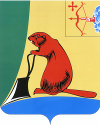 КИРОВСКОЙ ОБЛАСТИПОСТАНОВЛЕНИЕОб утверждении Порядкаформирования, утверждения и ведения планов закупок товаров, работ, услуг для обеспечения муниципальных нужд Тужинского муниципального районаНа основании части 5 статьи 17 Федерального закона от 05.04.2013  №44-ФЗ «О контрактной системе в сфере закупок товаров, работ, услуг для обеспечения государственных и муниципальных нужд», и в соответствие с постановлением Правительства Российской Федерации от 21.11.2013 N 1044 "О требованиях к формированию, утверждению и ведению планов закупок товаров, работ, услуг для обеспечения нужд субъекта Российской Федерации и муниципальных нужд, а также требованиях к форме планов-графиков закупок товаров, работ, услуг" администрация Тужинского муниципального района ПОСТАНОВЛЯЕТ:1. Утвердить Порядок формирования, утверждения и ведения планов закупок товаров, работ, услуг для обеспечения муниципальных нужд Тужинского муниципального района согласно приложению.2. Настоящее постановление опубликовать в Бюллетене муниципальных нормативных правовых актов органов местного самоуправления Тужинского муниципального района Кировской области.3. Настоящее постановление вступает в силу с 1 января 2015 года.4. Контроль за исполнением постановления оставляю за собой.Глава администрации Тужинского муниципального района            Е.В. ВидякинаПорядокформирования, утверждения и ведения планов закупок товаров, работ, услуг для обеспечения муниципальных нужд Тужинского муниципального района1. Настоящий Порядок формирования, утверждения и ведения планов закупок товаров, работ, услуг для обеспечения муниципальных нужд Тужинского муниципального района (далее - Порядок) устанавливает правила формирования, утверждения и ведения планов закупок товаров, работ, услуг (далее - план закупок) для обеспечения муниципальных нужд. 2. Порядок в течение 3 дней со дня его утверждения подлежит размещению в единой информационной системе, а до ввода ее в эксплуатацию - на официальном сайте Российской Федерации в информационно-телекоммуникационной сети "Интернет" для размещения информации о размещении заказов на поставки товаров, выполнение работ, оказание услуг (www.zakupki.gov.ru).3. Планы закупок формируются и утверждаются в течение 10 рабочих дней:3.1. Муниципальными заказчиками, действующими от имени муниципального образования (далее - муниципальные заказчики), после доведения до соответствующего муниципального заказчика объема прав в денежном выражении на принятие и (или) исполнение обязательств в соответствии с бюджетным законодательством Российской Федерации.3.2. Муниципальными бюджетными учреждениями, за исключением закупок, осуществляемых в соответствии с частями 2 и 6 статьи 15 Федерального закона N 44-ФЗ, после утверждения планов финансово-хозяйственной деятельности.3.3. Муниципальными автономными учреждениями, муниципальными унитарными предприятиями в случае, предусмотренном частью 4 статьи 15 Федерального закона N 44-ФЗ, после заключения соглашений о предоставлении субсидий на осуществление капитальных вложений в объекты капитального строительства муниципальной собственности или приобретение объектов недвижимого имущества в муниципальную собственность (далее - субсидии). При этом в план закупок включаются только закупки, которые планируется осуществлять за счет субсидий.3.4. Муниципальными бюджетными, муниципальными автономными учреждениями, муниципальными унитарными предприятиями, осуществляющими полномочия по осуществлению закупок в пределах переданных им органами местного самоуправления полномочий, в случаях, предусмотренных частью 6 статьи 15 Федерального закона N 44-ФЗ, со дня доведения до соответствующего юридического лица объема прав в денежном выражении на принятие и (или) исполнение обязательств в соответствии с бюджетным законодательством Российской Федерации.4. Планы закупок для обеспечения муниципальных нужд формируются лицами, указанными в пункте 3 настоящего документа, на очередной финансовый год и плановый период (очередной финансовый год) в сроки, установленные администрацией Тужинского муниципального района, с учетом следующих положений:4.1. Муниципальные заказчики в сроки, установленные главными распорядителями средств бюджета, но не позднее сроков, установленных администрацией Тужинского муниципального района:4.1.1. Формируют планы закупок исходя из целей осуществления закупок, определенных с учетом положений статьи 13 Федерального закона N 44-ФЗ, и представляют их не позднее 1 августа главным распорядителям бюджетных средств для формирования на их основании в соответствии с бюджетным законодательством Российской Федерации обоснований бюджетных ассигнований на осуществление закупок.4.1.2. Корректируют при необходимости по согласованию с главными распорядителями бюджетных средств планы закупок в процессе составления проекта решения о бюджете.4.1.3. При необходимости уточняют сформированные планы закупок, после их уточнения и доведения до муниципального заказчика объема прав в денежном выражении на принятие и (или) исполнение обязательств в соответствии с бюджетным законодательством Российской Федерации утверждают сформированные планы закупок и уведомляют об этом главного распорядителя бюджетных средств.4.2. Учреждения, указанные в подпункте 3.1 пункта 3 настоящего Порядка, в сроки, установленные органами, осуществляющими функции и полномочия учредителя, не позднее сроков, установленных администрацией Тужинского муниципального района:4.2.1. Формируют планы закупок исходя из целей осуществления закупок, определенных с учетом положений статьи 13 Федерального закона N 44-ФЗ, при планировании в соответствии с законодательством Российской Федерации их финансово-хозяйственной деятельности и представляют их не позднее 1 июля текущего года органам, осуществляющим функции и полномочия их учредителя, для формирования на их основании в соответствии с бюджетным законодательством Российской Федерации обоснований бюджетных ассигнований на осуществление закупок.4.2.2. Корректируют при необходимости по согласованию с органами, осуществляющими функции и полномочия их учредителя, планы закупок в процессе составления проекта решения о бюджете.4.2.3. При необходимости уточняют планы закупок, после их уточнения и утверждения планов финансово-хозяйственной деятельности утверждают сформированные планы закупок и уведомляют об этом орган, осуществляющий функции и полномочия их учредителя.4.3. Юридические лица, указанные в подпункте 3.3 пункта 3 настоящего Порядка:4.3.1. Формируют планы закупок после принятия решений (согласования проектов решений) об осуществлении капитальных вложений в объекты капитального строительства муниципальной собственности или о приобретении объектов недвижимого имущества в муниципальную собственность за счет субсидий, принятых в порядке, установленном муниципальными правовыми актами.4.3.2. Уточняют при необходимости планы закупок, после их уточнения и заключения соглашений о предоставлении субсидий утверждают план закупок.4.4. Юридические лица, указанные в подпункте 3.4 пункта 3 настоящего Порядка:4.4.1. Формируют планы закупок после принятия решений (согласования проектов решений) о подготовке и реализации бюджетных инвестиций в объекты капитального строительства муниципальной собственности или приобретение объектов недвижимого имущества в муниципальную собственность, принятых в порядке, установленном муниципальными правовыми актами.4.4.2. Уточняют при необходимости планы закупок, после их уточнения и заключения соглашений о передаче указанным юридическим лицам соответствующими муниципальными органами, являющимися муниципальными заказчиками, полномочий муниципального заказчика на заключение и исполнение муниципальных контрактов в лице указанных органов утверждают планы закупок.5. План закупок на очередной финансовый год и плановый период разрабатывается путем изменения параметров планового периода утвержденного плана закупок и добавления к ним параметров 2-го года планового периода.6. Планы закупок формируются на срок, соответствующий сроку действия решения Тужинской районной Думы о бюджете Тужинского муниципального района.7. В планы закупок муниципальных заказчиков в соответствии с бюджетным законодательством Российской Федерации, а также в планы закупок юридических лиц, указанных в подпунктах 3.2 и 3.3 пункта 3 настоящего Порядка, включается информация о закупках, осуществление которых планируется по истечении планового периода. В этом случае информация вносится в планы закупок на весь срок планируемых закупок с учетом особенностей, установленных настоящим Порядком.8. Лица, указанные в пункте 3 настоящего Порядка, ведут планы закупок в соответствии с положениями Федерального закона N 44-ФЗ и настоящего Порядка. Основаниями для внесения изменений в утвержденные планы закупок в случаях необходимости являются:8.1. Приведение планов закупок в соответствие с утвержденными изменениями целей осуществления закупок, определенных с учетом положений статьи 13 Федерального закона N 44-ФЗ и установленных в соответствии со статьей 19 Федерального закона N 44-ФЗ требований к закупаемым товарам, работам, услугам (в том числе предельной цены товаров, работ, услуг) и (или) нормативных затрат на обеспечение функций муниципальных органов.8.2. Приведение планов закупок в соответствие с решениями о внесении изменений в решение о бюджете на текущий финансовый год (текущий финансовый год и плановый период).8.3. Реализация федеральных законов, решений, поручений, указаний Президента Российской Федерации, решений, поручений Правительства Российской Федерации, законов Кировской области, решений, поручений высших исполнительных органов государственной власти Кировской области, муниципальных правовых актов, которые приняты после утверждения планов закупок и не приводят к изменению объема бюджетных ассигнований, утвержденных решением о бюджете.8.4. Реализация решения, принятого муниципальным заказчиком или юридическим лицом по итогам обязательного общественного обсуждения закупки.8.5. Использование в соответствии с законодательством Российской Федерации экономии, полученной при осуществлении закупки.8.6. Иные случаи в соответствии с Бюджетным кодексом Российской Федерации, Федеральным законом N 44-ФЗ.	9. Планы закупок формируются согласно требованиям к форме планов закупок, утвержденным постановлением Правительства Российской Федерации от 21.11.2013 №1043 «О требованиях к формированию, утверждению и ведению планов закупок товаров, работ, услуг для обеспечения нужд субъекта Российской Федерации и муниципальных нужд, а также требованиях к форме планов закупок товаров, работ, услуг»._____________23.12.2014№556пгт Тужапгт Тужапгт Тужапгт ТужаУТВЕРЖДЕНпостановлением администрации Тужинского муниципального района от_____________№__________